                                                                                                                                               ПРОЕКТ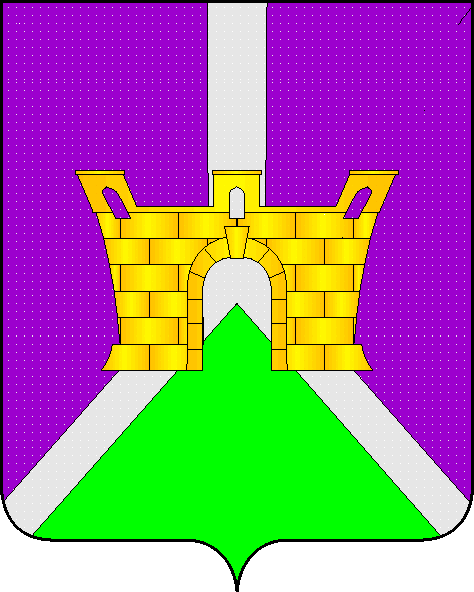 АДМИНИСТРАЦИЯ ВОСТОЧНОГО  СЕЛЬСКОГО  ПОСЕЛЕНИЯ  УСТЬ-ЛАБИНСКОГО РАЙОНАП О С Т А Н О В Л Е Н И Еот  ______________      			                                                   № _____станица ВосточнаяОб установлении Правил определения нормативных затрат на обеспечение функций органа местного самоуправления Восточного сельского поселения Усть-Лабинского района и находящихся в его ведении казенных учрежденийВо исполнение части 4 статьи 19 Федерального закона от 05 апреля 2013 № 44-ФЗ «О контрактной системе в сфере закупок товаров, работ, услуг для обеспечения государственных и муниципальных нужд», Постановлением Правительства Российской Федерации от 13 октября 2014 № 1047 «Об общих требованиях к определению нормативных затрат на обеспечение функций государственных органов, органов управления государственными внебюджетными фондами и муниципальных органов», п о с т а н о в л я ю:1. Утвердить Правила определения нормативных затрат на обеспечение функций органа местного самоуправления Восточного  сельского поселения Усть-Лабинского района и находящихся в его ведении казенных учреждений, согласно приложения.        2. Ведущему специалисту общего отдела администрации Восточного сельского  поселения Усть-Лабинского района (Лопатина) обнародовать настоящее постановление в установленном порядке и разместить  на официальном сайте администрации Восточного сельского  поселения Усть-Лабинского района в сети Интернет.3. Постановление вступает в силу со дня его официального обнародования.Глава Восточного сельского поселенияУсть-Лабинского района                                                            А.П.Белозуб                                                                                    ПРИЛОЖЕНИЕУТВЕРЖДЕНЫпостановлением администрацииВосточного сельского поселенияУсть-Лабинского районаот ____________ №______ПРАВИЛАопределения нормативных затрат на обеспечение функций органа местного самоуправления Восточного сельского поселения Усть-Лабинского района и находящихся в его ведении казенных учрежденийОбщие положения1.1. Настоящий документ устанавливает Правила определения нормативных затрат на обеспечение функций органа местного самоуправления Восточного сельского поселения Усть-Лабинского района и находящихся в его ведении казенных учреждений в части закупок товаров, работ, услуг (далее - нормативные затраты).	1.2. Нормативные затраты применяются для обоснования объектов закупки органа местного самоуправления Восточного сельского поселения Усть-Лабинского района и находящихся в его ведении казенных учреждений.	1.3. Нормативные затраты, порядок определения которых не установлен Правилами определения нормативных затрат на обеспечение функций органа местного самоуправления Восточного  сельского поселения Усть-Лабинского района и находящихся в его ведении казенных учреждений в части закупок товаров, работ, услуг (далее - Правила) согласно приложению к настоящим Правилам, определяются в порядке, устанавливаемом правовым актом органа местного самоуправления Восточного сельского поселения Усть-Лабинского района.Общий объем затрат, связанных с закупкой товаров, работ, услуг, рассчитанный на основе нормативных затрат, не может превышать объема доведенных органом местного самоуправления и находящимся в его ведении казенным учреждениям.При определении нормативных затрат органы местного самоуправления применяют национальные стандарты, технические регламенты, технические условия и иные документы, а также учитывают регулируемые цены (тарифы) и положения абзаца второго настоящего пункта.1.4.Для определения нормативных затрат в соответствии с разделами Iи IIПравил в формулах используются нормативы цены товаров, работ, услуг, устанавливаемые органами местного самоуправления с учетом положений статьи 22 Федерального закона от 5 апреля 2013 года № 44-ФЗ «О контрактной системе в сфере закупок товаров, работ, услуг для обеспечения государственных и муниципальных нужд» (далее Федеральный закон № 44-ФЗ).Для определения нормативных затрат в соответствии с разделами Iи IIПравил в формулах используются нормативы количества товаров, работ, услуг, устанавливаемые органами местного самоуправления, если эти нормативы не предусмотрены приложениями № 1 и 2 к Правилам.	1.5. Нормативные затраты подлежат размещению в единой информационной системе в сфере закупок.Виды и состав нормативных затратОрган местного самоуправления разрабатывает и утверждает индивидуальные (установленные для каждого работника) и (или) коллективные (установленные для нескольких работников) формируемые по категориям или группам должностей (исходя из специфики функций и полномочий отраслевых (функциональных) органов администрации Восточного сельского поселения Усть-Лабинского района, должностных обязанностей его работников) нормативы:количества абонентских номеров пользовательского (оконечного) оборудования, подключенного к сети подвижной связи;цены услуг подвижной связи;количества SIM-карт;количества и цены принтеров, многофункциональных устройств и копировальных аппаратов (оргтехники);количества и цены средств подвижной связи;количества и цены планшетных компьютеров;количества и цены носителей информации;количества и цены расходных материалов для различных типов принтеров, многофункциональных устройств, копировальных аппаратов (оргтехники);перечня периодических печатных изданий и справочной литературы;количества и цены транспортных средств;количества и цены мебели;количества и цены канцелярских принадлежностей;количества и цены хозяйственных товаров и принадлежностей;количества и цены материальных запасов для нужд гражданской обороны;иных товаров и услуг.	Количество планируемых к приобретению товаров (основных средств и материальных запасов) определяется с учетом фактического наличия количества товаров, учитываемых на балансе у органа местного самоуправления и подведомственных ему казенных учреждений.	В отношении товаров, относящихся к основным средствам, устанавливаются сроки их полезного использования в соответствии с требованиями законодательства Российской Федерации о бухгалтерском учете или исходя из предполагаемого срока их фактического использования. При этом предполагаемый срок фактического использования не может быть меньше срока полезного использования, определяемого в соответствии с требованиями законодательства Российской Федерации о бухгалтерском учете.Органом может быть установлена периодичность выполнения (оказания) работ (услуг), если такая периодичность в отношении соответствующих работ (услуг) не определена нормативными правовыми (правовыми) актами.Затраты на информационно-коммуникационные технологии Затраты на услуги связи1.Затраты на абонентскую плату (Заб) определяются по формуле:					nЗаб =∑Qi аб  X Нia6  XNiaб, где:				i=1Qiaб - количество абонентских номеров пользовательского (оконечного)оборудования, подключенного к сети местной телефонной связи, используемых для передачи голосовой информации (далее - абонентский номер для передачи голосовой информации) с i-й абонентской платой;Hiаб - ежемесячная i-я абонентская плата в расчете на один абонентский номер для передачи голосовой информации;Niаб  - количество месяцев предоставления услуги с i-й абонентскойплатой.2. Затраты на повременную оплату местных и междугороднихтелефонных соединений (Зпов) определяются по формуле:K	nЗпов = ∑ QgmxSgmxPgmxNgm +  ∑ QiMгxSiMгxPiMгxNiMг, +g=1i=1m+∑ QiMнxSiMнxPiMнxNiMн,где:i=1Qgm - количество   абонентских   номеров   для   передачи   голосовойинформации, используемых для местных телефонных соединений, с g-м тарифом;Sgm - продолжительность местных телефонных соединений в месяц в расчете на один абонентский номер для передачи голосовой информации по g-му тарифу;Pgm - цена минуты разговора при местных телефонных соединениях по g-му тарифу;Ngm - количество месяцев предоставления услуги местной телефонной связи по g-му тарифу;QiMг - количество абонентских номеров для передачи голосовой информации, используемых для междугородних телефонных соединений, с i-м тарифом;SiMг - продолжительность междугородних телефонных соединений в месяц в расчете на один абонентский телефонный номер для передачи голосовой информации по i-му тарифу;PiMг - цена минуты разговора при междугородних телефонных соединениях по i-му тарифу;NiMг - количество месяцев предоставления услуги междугородней телефонной связи по i-му тарифу;QiMн - количество абонентских номеров для передачи голосовой информации, используемых для международных телефонных соединений, с j-м тарифом;SiMн- продолжительность международных телефонных соединений в месяцв расчете на 1 абонентский номер для передачи голосовой информации по j-му тарифу;PiMн- цена минуты разговора при международных телефонных соединениях по j-му тарифу;NiMн- количество месяцев предоставления услуги международной телефонной связи по j-му тарифу.3. Затраты на оплату услуг подвижной связи (Зсот) определяются по формуле:nЗсот  = ∑Qi сотxPi сотxNi сот, где:i=1Qi сот- количество абонентских номеров пользовательского (оконечного) оборудования, подключенного к сети подвижной связи (далее - номер абонентской станции),по i-й должности в соответствии с нормативами, определяемыми на обеспечение функций органа местного самоуправления Восточного  сельского поселения Усть-Лабинского района и находящихся в его ведении казенных учреждений, применяемых при расчете нормативных затрат на затраты на услуги связи;Pi сот. - ежемесячная цена услуги подвижной связи в расчете на один номер сотовой абонентской станцииi-й должности в соответствии с нормативами органов местного самоуправления;Ni сот - количество месяцев (кварталов) предоставления услуги подвижной связи по i-й должности.4. Затраты на передачу данных с использованием информационно-телекоммуникационной сети «Интернет» (далее - сеть «Интернет») и услуги интернет-провайдеров для планшетных компьютеров (Зип) определяются по формуле:nЗип= ∑Qi ипxPi ипxNi ип, где:i=1Qi ип - количество SIM-карт по i-й должности в соответствии с нормативами органов местного самоуправления;Pi ип – ежемесячная цена в расчете на одну SIM-картупо i-й должности;Ni ип - количество месяцев предоставления услуги передачи данныхпо i-й должности.5. Затраты на сеть «Интернет» и услуги интернет-провайдеров (Зи) определяются по формуле:nЗи= ∑Qi иxPi иxNi и, где:i=1Qi и - количество каналов передачи данных сети «Интернет» с i-й пропускной способностью;Pi и- месячная цена аренды канала передачи данных сети «Интернет» с i-й пропускной способностью;Ni и - количество месяцев аренды канала передачи данных сети «Интернет» с i-й пропускной способностью.6. Затраты на оплату услуг по предоставлению цифровых потоков для коммутируемых телефонных соединений (Зцп) определяются по формуле:nЗцп= ∑QiцпxPiцпxNiцп, где:i=1Qiцп- количество организованных цифровых потоков с i-й абонентской платой;Piцп - ежемесячная i-я абонентская плата за цифровой поток;Niцп- количество месяцев предоставления услуги с i-й абонентскойплатой.7. Затраты на оплату иных услуг связи в сфере информационно-коммуникационных технологий (Зпр) определяются по формуле:nЗпр= ∑Piпр, где:i=1Piпр - цена по i-й иной услуге связи, определяемая по фактическим данным отчетного финансового года.Затраты на содержание имущества8. При определении затрат на техническое обслуживание и регламентно-профилактический ремонт применяется перечень работ по техническому обслуживанию и регламентно-профилактическому ремонту и нормативным трудозатратам на их выполнение, установленный в эксплуатационной документации или утвержденном регламенте выполнения таких работ.9. Затраты на техническое обслуживание и регламентно-профилактический ремонт вычислительной техники (Зрвт) определяются по формуле:nЗрвт= ∑QiрвтxPiрвт, где:i=1Qiрвт - фактическое количество i-x рабочих станций, но не более предельного количества i-x рабочих станций;Piрвт - цена технического обслуживания и регламентно-профилактического ремонта в расчете на одну i-ю рабочую станцию в год.Предельное количество i-x рабочих станций (Qi рвт предел) определяется с округлением до целого по формуле:Qi рвт предел = Чоп x1,5, где:Чоп - расчетная численность основных работников, определяемая в соответствии с пунктами 17-22 общих требований к определению нормативных затрат на обеспечение функций государственных органов, органов управления государственными внебюджетными фондами и муниципальных органов, утвержденных постановлением Правительства Российской Федерации от 13 октября 2014 года № 1047 «Об общих требованиях к определению нормативных затрат на обеспечение функций  государственных органов, органов управления  государственными внебюджетными  фондами  и муниципальных органов» (далее - общие требования к определению нормативных затрат).10.	Затраты на техническое обслуживание и регламентно-профилактический ремонт оборудования по обеспечению безопасности информации (Зсби) определяются по формуле:nЗсби= ∑QiсбиxPiсби, где:i=1Qiсби - количество единиц i-гo оборудования по обеспечению безопасности информации;Piсби - цена технического обслуживания и регламентно-профилактического ремонта одной единицы i-ro оборудования в год.11.	Затраты на техническое обслуживание и регламентно-профилактический ремонт системы телефонной связи (автоматизированных телефонных станций) (Зстс) определяются по формуле:nЗстс= ∑QiстсxPiстс, где:i=1Qiстс - количество автоматизированных телефонных станций i-гo вида;Piстс - цена технического обслуживания и регламентно-профилактического ремонта одной автоматизированной телефонной станции i-го вида в год.12.	Затраты на техническое обслуживание и регламентно-профилактический ремонт локальных вычислительных сетей (Злвс) определяются по формуле:nЗлвс = ∑Qi лвсxPi лвс, где:i=1Qi лвс - количество устройств локальных вычислительных сетей i-го вида;Pi лвс- цена технического обслуживания и регламентно-профилактического ремонта одного устройства локальных вычислительных сетей i-го вида в год.13.	Затраты на техническое обслуживание и регламентно-профилактический ремонт систем бесперебойного питания (Зсбп ) определяются по формуле:nЗсбп = ∑Qi сбпxPi сбп, где:i=1Qi сбп  - количество модулей бесперебойного питания i-гo вида;Pi сбп - цена технического обслуживания и регламентно-профилактического ремонта одного модуля бесперебойного питания i-гo вида в год.14. Затраты на техническое обслуживание и регламентно-профилактический ремонт принтеров, многофункциональных устройств икопировальных аппаратов (оргтехники) (Зрпм) определяются по формуле:nЗрпм = ∑Qi рпмxPi рпм, где:i=1Qiрпм - количество i-x принтеров, многофункциональных устройств и копировальных аппаратов (оргтехники) в соответствии с нормативами;Pi рпм - цена технического обслуживания и регламентно-профилактического ремонта i-x принтеров, многофункциональных устройств и копировальных аппаратов (оргтехники) в год.Затраты на приобретение прочих работ и услуг,не относящиеся к затратам на услуги связии содержание имущества15.	Затраты на оплату услуг по сопровождению программного обеспечения и приобретению простых (неисключительных) лицензий на использование программного обеспечения (Зспо) определяются по формуле:Зспо = Зсспс + Зсип, где:Зсспс - затраты на оплату услуг по сопровождению справочно-правовых систем;Зсип - затраты на оплату услуг по сопровождению и приобретению иного программного обеспечения.В затраты на оплату услуг по сопровождению программного обеспечения и приобретению простых (неисключительных) лицензий на использование программного обеспечения не входят затраты на приобретение общесистемного программного обеспечения.16.	Затраты на оплату услуг по сопровождению справочно-правовых
систем (Зсспс) определяются по формуле:nЗсспс = ∑Pi сспс, где:i=1Pi сспс - цена сопровождения i-й справочно-правовой системы, определяемая согласно перечню работ по сопровождению справочно-правовых систем и нормативным трудозатратам на их выполнение, установленным в эксплуатационной документации или утвержденном регламенте выполнения работ по сопровождению справочно-правовых систем.17. Затраты на оплату услуг по сопровождению и приобретению иного программного обеспечения (Зсип) определяются по формуле:   К	mЗсип = ∑Pg ипо + ∑Pj пнл, где:g=1	j=1Pg ипо - цена сопровождения g-гo иного программного обеспечения, за исключением справочно-правовых систем, определяемая согласно перечню работ по сопровождению g-гo иного программного обеспечения и нормативным трудозатратам на их выполнение, установленным в эксплуатационной документации или утвержденном регламенте выполнения работ по сопровождению g-гo иного программного обеспечения;Pj пнл - цена простых (неисключительных) лицензий на использование программного обеспечения на j-e программное обеспечение за исключением справочно-правовых систем.18.	Затраты на оплату услуг, связанных с обеспечением безопасности информации (Зо6и), определяются по формуле:Зоби = Зат + Знп, где:Зат - затраты на проведение аттестационных, проверочных и контрольных мероприятий;Знп - затраты на приобретение простых (неисключительных) лицензий на использование программного обеспечения по защите информации.19.	Затраты на проведение аттестационных, проверочных и контрольных мероприятий (Зат) определяются по формуле:n		mЗат = ∑Qi об x Рi об + ∑Qj усx Рj ус, где:i=1		j=1Qi об - количество аттестуемых i-x объектов (помещений); Рi об - цена проведения аттестации одного i-гo объекта (помещения); Qj ус - количество единиц j-гo оборудования (устройств), требующих проверки;Рj ус - цена проведения проверки одной единицы j-гo оборудования (устройства).20. Затраты на приобретение простых (неисключительных) лицензий на использование программного обеспечения по защите информации (Знп) определяются по формуле:nЗнп = ∑Qi нп x Рi нп, где:i=1Qi нп - количество приобретаемых простых (неисключительных) лицензий на использование i-гo программного обеспечения по защите информации;Рi нп- цена единицы простой (неисключительной) лицензии на использование i-гo программного обеспечения по защите информации.21. Затраты на оплату работ по монтажу (установке), дооборудованию и наладке оборудования (Зм) определяются по формуле:nЗм = ∑Qi м х Рi м, где:i=1Qi м - количество i-гo оборудования, подлежащего монтажу (установке), дооборудованию и наладке;Рi м - цена монтажа (установки), дооборудования и наладки одной единицы i-гo оборудования. Затраты на приобретение основных средств22. Затраты на приобретение рабочих станций (Зрст) определяются поформуле:nЗм = ∑[(Qi рст предел - Qi рст факт) х Рi рст], где:i=1Qi рст предел - предельное количество рабочих станций по i-й должности; Qi рст факт - фактическое количество рабочих станций по i-й должности; Рi рст - цена приобретения одной рабочей станции по i-й должности, в соответствии с нормативами органов местного самоуправления.Предельное количество рабочих станций по i-й должности (Qi рст предел)определяется по формуле:Qi рст предел = Чоп х 1,5, где:Чоп - расчетная численность основных работников, определяемая в соответствии с пунктами 17-22 общих требований к определению нормативных затрат.23.	Затраты на приобретение принтеров, многофункциональных устройств и копировальных аппаратов (оргтехники) (Зпм) определяются по формуле:nЗпм = ∑[(Qi пм порог - Qi пм факт) х Рi пм], где:i=1Qi пм порог - количество i-гo типа принтера, многофункционального устройства и копировального аппарата (оргтехники)в соответствии с нормативами органов местного самоуправления;Qi пм факт - фактическое количество i-гo типа принтера, многофункционального устройства и копировального аппарата (оргтехники);Рi пм - цена одного i-гo типа принтера, многофункционального устройства и копировального аппарата (оргтехники)в соответствии с нормативами органов местного самоуправления.24.	Затраты на приобретение планшетных компьютеров (Зпрпк) определяются по формуле:nЗпрпк = ∑Qi прпк х Рi прпк, где:i=1Qi прпк – планируемое к приобретению количество планшетных компьютеров по i-й должностив соответствии с нормативами органов местного самоуправления;Рi прпк - цена одного планшетного компьютера по i-й должностив соответствии с нормативами органов местного самоуправления.25. Затраты на приобретение средств подвижной связи (Зпрсот) определяются по формуле:nЗпрсот = ∑Qi прсот х Рi прсот, где:i=1Qi прсот- планируемое к приобретению количество средств подвижной связи по i-й должностив соответствии с нормативами органов местного самоуправления, определенными с учетом нормативов затрат на приобретение средств связи;Рi прсот - стоимость одного средства подвижной связи для i-й должностив соответствии с нормативами органов местного самоуправления,определенными с учетом нормативов затрат на приобретение средств связи.26. Затраты на приобретение оборудования по обеспечению безопасности информации (Зо6ин) определяются по формуле:nЗобин = ∑Qi обин х Рi обин, где:i=1Qi обин. - планируемое к приобретению количество i-ro оборудования по обеспечению безопасности информации;Рi обин - цена приобретаемого i-гo оборудования по обеспечению безопасности информации.Затраты на приобретение материальных запасов27. Затраты на приобретение мониторов (Змон) определяются по формуле:nЗмон = ∑Qi мон х Рi мон, где:i=1Qi мон - планируемое к приобретению количество мониторов для i-й;Рi мон – цена одного монитора для i-й должности.28. Затраты на приобретение системных блоков (Зсб) определяются по формуле:nЗсб = ∑Qi сб х Рi сб, гдеi=1Qi сб - планируемое к приобретению количество i-x системных блоков;Pi сб - цена одного i-гo системного блока.29. Затраты на приобретение других запасных частей для вычислительной техники (Здвт) определяются по формуле:nЗдвт = ∑Qi двт  х Рi двт, гдеi=1Qi двт - планируемое к приобретению количество i-x запасных частей для вычислительной техники, которое определяется по средним фактическим данным за 3 предыдущих финансовых года;Pi двт- цена одной единицы i-й запасной части для вычислительной техники.30. Затраты на приобретение оптических носителей информации (Змн) определяются по формуле:nЗмн = ∑Qi мн  х Рi мн, гдеi=1Qi мн - планируемое к приобретению количество i-го носителя информации;Pi мн - цена одной единицы i-гo носителя информации.31.	 Затраты на приобретение деталей для содержания принтеров, многофункциональных устройств и копировальных аппаратов (оргтехники) (Здсо) определяются по формуле:Здсо = Зрм + Ззп , где:Зрм - затраты на приобретение расходных материалов для принтеров, многофункциональных устройств и копировальных аппаратов (оргтехники);Ззп - затраты на приобретение запасных частей для принтеров, многофункциональных устройств и копировальных аппаратов (оргтехники).32.	 Затраты на приобретение расходных материалов для принтеров, многофункциональных устройств и копировальных аппаратов (оргтехники) (Зрм) определяются по формуле:nЗрм = ∑Qi рм  х Ni рм х Рi рм, гдеi=1Qi рм - фактическое количество принтеров, многофункциональных устройств и копировальных аппаратов (оргтехники) i-го типа, в соответствии с нормативами органа местного самоуправления;Ni рм - норматив потребления расходных материалов i-м типом принтеров, многофункциональных устройств и копировальных аппаратов (оргтехники);Pi рм - цена расходного материала по i-му типу принтеров, многофункциональных устройств и копировальных аппаратов (оргтехники), в соответствии с нормативами органов местного самоуправления.33. Затраты на приобретение запасных частей для принтеров, многофункциональных устройств и копировальных аппаратов (оргтехники) (Ззп) определяются по формуле:nЗзп= ∑Qi зп  х Рi зп, гдеi=1Qi зп - планируемое к приобретению количество i-x запасных частей для принтеров, многофункциональных устройств и копировальных аппаратов (оргтехники);Pi зп- цена одной единицы i-й запасной части.34. Затраты на приобретение материальных запасов по обеспечению безопасности информации (Змби) определяются по формуле:nЗмби= ∑Qi мби  х Рi мби, гдеi=1Qi мби- планируемое к приобретению количество i-го материального запаса;Pi мби - цена одной единицы i-гo материального запаса.Прочие затратыЗатраты на услуги связи,не отнесенные к затратам на услуги связи в рамках затратна информационно-коммуникационные технологии35. Затраты на оплату услуг почтовой связи (Зп) определяются по формуле:nЗп= ∑Qi п  х Рi п, гдеi=1Qi п - планируемое количество i-x почтовых отправлений в год;Pi п - цена одного i-гo почтового отправления.Затраты на транспортные услуги36. Затраты по договору об оказании услуг перевозки (транспортировки) грузов (Здг) определяются по формуле:nЗдг= ∑Qi дг  х Рi дг, гдеi=1Qi дг - планируемое к приобретению количество i-x услуг перевозки (транспортировки) грузов;Рi дг - цена одной i-й услуги перевозки (транспортировки) груза.37.  Затраты  на оплату услуг аренды  транспортных средств  (Заут) определяются по формуле:nЗаут= ∑Qi аут  х Рi аут х Ni аут, гдеi=1Qi аут - планируемое к аренде количество i-x транспортных средств. При этом фактическое количество транспортных средств на балансе с учетом планируемых к аренде транспортных средств в один и тот же период времени не должно превышать количества транспортных средств, установленного нормативами обеспечения функций органа местного самоуправления, применяемыми при расчете нормативных затрат на приобретение служебного легкового автотранспорта, предусмотренными приложением № 2 к настоящим Правилам;Pi аут - цена аренды i-гo транспортного средства за час;Ni аут - планируемое количество часов аренды i-гo транспортного средства.38. Затраты на оплату разовых услуг пассажирских перевозок при проведении совещания (3пп) определяются по формуле:nЗпп= ∑Qi ух Qi чх Рiч, гдеi=1Qi у- планируемое количество к приобретению i-xразовых услуг пассажирских перевозок;Qi ч - среднее количество часов аренды транспортного средства по i-й разовой услуге;Рiч - цена 1 часа аренды транспортного средства по i-й разовой услуге.39. Затраты на оплату проезда работника к месту нахождения учебного заведения и обратно (Зтру) определяются по формуле:nЗтру= ∑Qi трух Рiтру х2, гдеi=1Qi тру - число работников, имеющих право на компенсацию расходовпо i-му направлению.Рiтру – цена проезда к месту нахождения учебного заведения по i-му направлению.Затраты на оплату расходов по договорам об оказании услуг,связанных с проездом и наймом жилого помещения в связис командированием работников, заключаемым.со сторонними организациями40.	Затраты на оплату расходов по договорам об оказании услуг, связанных с проездом и наймом жилого помещения в связи с командированием работников, заключаемым со сторонними организациями (Зкр),определяются по формуле:Зкр=Зпроезд  хЗнаем, где:Зпроезд  - затраты по договору на проезд к месту командирования и обратно; Знаем - затраты по договору на наем жилого помещения на период командирования.41.	Затраты по договору на проезд к месту командирования и обратно(Зпроезд) определяются по формуле:nЗпроезд= ∑Qi проездх Рiпроезд х2, гдеi=1	Qi проезд - число командированных работников по i-му направлению командирования с учетом показателей утвержденных планов служебных, командировок;Р i проезд - цена проезда по i-му направлению командирования с учетом постановления администрации муниципального образования Усть-Лабинский район от 14 февраля 2008 года №247 «О возмещения расходов, связанных со служебными командировками».42. Затраты по договору на наем жилого помещения на период командирования (Знаем) определяются по формуле:	nЗнаем= ∑Qiнаем х Рiнаем х Niнаем, гдеi=1Qiнаем -число командированных работников по i-му направлению командирования с учетом    показателей утвержденных планов служебных командировок;Рiнаем - цена найма жилого помещения в сутки по i-му направлению командирования с учетом постановления администрации муниципального образования Усть-Лабинский район от 14 февраля 2008 года № 247 «О возмещения расходов, связанных со служебными командировками»;Niнаем - количество суток нахождения в командировке по i-му направлению командирования.Затраты на коммунальные услуги43. Затраты на коммунальные услуги ( Зком) определяются по формуле:Зком = Згс  +Зэс +Зтс +Згв  +Зхв + Звнск где:Згс – затраты на газоснабжение и иные виды топлива;Зэс – затраты на электроснабжение;Зтс – затраты на теплоснабжение;Згв – затраты на горячее водоснабжение;Зхв – затраты на холодное водоснабжение и водоотведение;Звнск – затраты на оплату услуг лиц, привлекаемых на основании гражданско-правовых договоров (далее – внештатный сотрудник).44. Затраты на газоснабжение и иные виды топлива (Згс) определяются по формуле:nЗгс= ∑П i гсх Т i гсх к i гс, гдеi=1П i гс- расчетная потребность в i-м виде топлива (газе и ином виде топлива);Т i гс- тариф на i-й вид топлива, утвержденный в установленном порядке органом государственного регулирования тарифов (далее - регулируемый тариф) (если тарифы на соответствующий вид топлива подлежат государственному регулированию);к i гс- поправочный коэффициент, учитывающий затраты на транспортировку i-roвида топлива.45. Затраты на электроснабжение (Зэс) определяются по формуле:nЗзс= ∑Т i эсх П i эс, гдеi=1Т i эсi-й регулируемый тариф на электроэнергию (в рамках применяемогоодноставочного, дифференцированного по зонам суток или двухставочного тарифа);П i эс- расчетная потребность электроэнергии в год по 1-му тарифу (цене) на электроэнергию (в рамках применяемого одноставочного, дифференцированного по зонам суток или двухставочного тарифа).46.Затраты на теплоснабжение (Зтс) определяются по формуле:Зтс= П топлх Т тс, гдеП топл- расчетная потребность в теплоэнергии на отопление зданий, помещений и сооружений;Ттс - регулируемый тариф на теплоснабжение.47.	Затраты на горячее водоснабжение (Згв) определяются по формуле:Згв = Пгв + Тгв, где:П гв - расчетная потребность в горячей воде;Тгв - регулируемый тариф на горячее водоснабжение.48.	Затраты на холодное водоснабжение и водоотведение (Зхв) определяются по формуле:Зхв= Пхв х Т хв хПвохТво, где:Пхв - расчетная потребность в холодном водоснабжении; Тхв - регулируемый тариф на холодное водоснабжение; Пво- расчетная потребность в водоотведении; Тво - регулируемый тариф на водоотведение.49. Затраты на оплату услуг лиц, привлекаемых на основании гражданско-правовых договоров (Звнси) (внештатные сотрудники) к оказанию услуг по содержанию имущества (за исключением коммунальных услуг), определяются по формуле:nЗвнси= ∑Мi внси  х Рi внси х (1 + ti внси), гдеi=1Mi внси - планируемое количество месяцев (часов) работы внештатного сотрудника в i-й должности;Pi внси - стоимость одного месяца (часа) работы внештатного сотрудника в i-й должности;Ti внси - процентная ставка страховых взносов в государственные внебюджетные фонды.Расчет затрат на оплату услуг внештатных сотрудников может быть произведен при условии отсутствия должности (профессии рабочего) внештатного сотрудника в штатном расписании.К затратам на оплату услуг внештатных сотрудников относятся затраты по договорам гражданско-правового характера, предметом которых, является оказание    физическим    лицом    коммунальных    услуг    (договорам    граждан-ско-правового характера, заключенным с кочегарами, сезонными истопниками и другими рабочими).Затраты на аренду помещений и оборудования50. Затраты на аренду помещений (З ап) определяются по формуле:nЗап= ∑Ч i апхSхPi ап хNi ап, гдеi=1Ч i ап – число работников, размещаемых на I-й арендуемой площади;S – площадь в пределах установленных нормативов площадей для органов местного самоуправления;Pi ап – цена ежемесячной аренды за 1 кв. метр i-й арендуемой площади;Ni аппланируемое количество месяцев аренды i-й арендуемой площади.51. Затраты на аренду помещения (зала) для проведения совещания(З акз) определяются по формуле:nЗакз= ∑Qi акзх Рiакз, гдеi=1	Qi акз-планируемое количество суток аренды i-го помещения (зала);Рiакз- цена аренды i-го помещения (зала) в сутки.52. Затраты на аренду оборудования для проведения совещания(З аоб) определяются по формуле:nЗаоб= ∑Qi обх Qiдн х Qiч  х Рiч, гдеi=1	Qi об- количество арендуемогоi-го оборудования;Qiдн-количество дней аренды i-го оборудования;Qiч- количество часов аренды в день i-го оборудования;Рiч- цена 1 часа аренды i-го оборудования.Затраты на содержание имущества,не отнесенные к затратам на содержание имущества в рамках затрат на информационно-коммуникационные технологии53. Затраты на содержание и техническое обслуживание помещений (Зсп) определяются по формуле:Зсп = Зос + Зтр + Зэз + Заутп + Зтбо+Звнсв +Звнсп+Зитп + Заэз, где:Зос - затраты на техническое обслуживание и регламентно-профилактический ремонт систем охранно-тревожной сигнализации;Зтр - затраты на проведение текущего ремонта помещения;Зэз - затраты на содержание прилегающей территории;Заутп - затраты на оплату услуг по обслуживанию и уборке помещения;Зтбо - затраты на вывоз твердых бытовых отходов;Звнсв-затраты на техническое обслуживание и регламентно-профилактический ремонт водонапорной насосной станции хозяйственно-питьевого и противопожарного водоснабжения;Звнсп - затраты, на техническое обслуживание и регламентно-профилактический ремонт водонапорной насосной станции пожаротушения;Зитп - затраты на техническое обслуживание и регламентно-профилактический ремонт индивидуального теплового пункта, в том числе на подготовку отопительной системы к зимнему сезону;Заэз - затраты на техническое обслуживание и регламентно-профилактический ремонт электрооборудования (электрощитовых) административного здания (помещения).Цена при расчете нормативных затрат на содержание и техническое обслуживание помещений устанавливается в соответствии с требованиями нормативных правовых актов по приобретению услуг для муниципальных нужд.54. Затраты на техническое обслуживание и регламентно-профилактическийремонт систем охранно-тревожной сигнализации (Зос) определяются по формуле:nЗос= ∑Qi ос  х Рi ос, гдеi=1Qi ос - количество i-x обслуживаемых устройств  в  составе  системы охранно-тревожной сигнализации;Рi ос - цена обслуживания одного i-гo устройства.55. Затраты на проведение текущего ремонта помещения (Зтр) определяются по формуле:nЗтр= ∑Si тр  х Рi тр, гдеi=1Si тр - площадь i-гo здания, планируемая к проведению текущего ремонта;Pi тр - цена текущего ремонта 1 кв. метра площади i-гo здания.56. Затраты на содержание прилегающей территории (Зэз) определяются по формуле:nЗэз= ∑Si эз  х Рi эз х Ni эз, гдеi=1Si эз - площадь закрепленной i-й прилегающей территории;Рi эз - цена содержания i-й прилегающей территории в месяц в расчете на 1 кв. метр площади;Ni эз - планируемое количество месяцев содержания i-й прилегающейтерритории в очередном финансовом году.57. Затраты на оплату услуг по обслуживанию и уборке помещения (Заутп) определяются по формуле:nЗаутп= ∑Si аутп  х Рi аутп  х Ni аутп, гдеi=1Si аутп - площадь в i-м помещении, в отношении которой планируется заключение договора (контракта) на обслуживание и уборку;Pi аутп - цена услуги по обслуживанию и уборке i-гo помещения в месяц;Ni аутп - количество месяцев использования услуги по обслуживанию и уборке i-гo помещения в месяц.58. Затраты на вывоз твердых бытовых отходов (Зтбо) определяются по формуле:Зтбо = Qтбо × Pтбо, где:Qтбо- количество куб. метров твердых бытовых отходов в год;Pтбо - цена вывоза 1 куб. метра твердых бытовых отходов.59.Затраты на техническое обслуживание и регламент-но-профилактический ремонт водонапорной насосной станции хозяйственно-питьевого и противопожарного водоснабжения (Звнсв) определяется по формуле:Звнсв = Sвнсв × Pвнсв, где:Sвнсв – - площадь административных помещений, водоснабжение которых осуществляется  с использованием обслуживаемой водонапорной станции хозяйственно-питьевого и противопожарного водоснабжения;Pвнсв – цена технического обслуживания и текущего ремонта водонапорной станции хозяйственно-питьевого и противопожарного водоснабжения в расчете на 1 кв. метр площади соответствующего административного помещения.60. Затраты на техническое обслуживание и регламентно-профилактический ремонт водонапорной насосной станции пожаротушения (Звнсп) определяется по формуле:Звнсп = Sвнсп × Pвнсп, где:Sвнсп – - площадь административных помещений, для обслуживания которых предназначена водонапорная насосная станция пожаротушения;Pвнсв – цена технического обслуживания и текущего ремонта водонапорной станции насосной станции пожаротушения   в расчете на 1 кв. метр площади соответствующего административного помещения.61. Затраты на техническое обслуживание и регламентно-профилактический ремонт индивидуального теплового пункта, в том числе на подготовку отопительной системы к зимнему сезону (Зитп), определяются по формуле:Зитп = Sитп × Pитп, где:Sитп - площадь административных помещений, для отопления которых используется индивидуальный тепловой пункт;Pитп - цена технического обслуживания и текущего ремонта индивидуального теплового пункта в расчете на 1 кв. метр площади соответствующих административных помещений.62. Затраты на техническое обслуживание и регламентно-профилактический ремонт электрооборудования (электроподстанций, трансформаторных подстанций, электрощитовых) административного здания (помещения) (Заэз) определяются по формуле:nЗаэз= ∑Pi аэз  х Qi аэз, гдеi=1Рi аэз - стоимость технического обслуживания и текущего ремонта i-го электрооборудования (электроподстанций, трансформаторных подстанций, электрощитовых) административного здания (помещения);Qi аэз - количество i-гo оборудования.63. Затраты на техническое обслуживание и ремонт транспортных средств определяются по фактическим затратам в отчетном финансовом году.64. Затраты на техническое обслуживание и регламентно-профилактический ремонт бытового оборудования определяются по фактическим затратам в отчетном финансовом году.65. Затраты на техническое обслуживание и регламентно-профилактический ремонт иного оборудования: дизельных генераторных установок, систем газового пожаротушения, систем кондиционирования и вентиляции, систем пожарной сигнализации, систем контроля и управления доступом, систем автоматического диспетчерского управления, систем видеонаблюдения (Зио) определяются по формуле:Зио = Здгу+Зсгп + Зскив + Зспс + Зскуд + Зсаду + Зсвн, где:Здгу- затраты на техническое обслуживание и регламентно-профилактический ремонт дизельных генераторных установок;Зсгп  - затраты на техническое обслуживание и регламентно-профилактический ремонт системы газового пожаротушения; Зскив - затраты на техническое обслуживание и регламентно-профилактический ремонт систем кондиционирования и вентиляции;Зспс - затраты на техническое обслуживание и регламентно-профилактический ремонт систем пожарной сигнализации;Зскуд - затраты на техническое обслуживание и регламентно профилактический ремонт систем контроля и управления доступом;Зсаду - затраты на техническое обслуживание и регламентно-профилактический ремонт систем автоматического диспетчерского управления;Зсвн - затраты на техническое обслуживание и регламентно-профилактический ремонт систем видеонаблюдения.66.Затраты на техническое обслуживание и регламентно-профилактический ремонт дизельных генераторных установок (Здгу) определяются по формуле:nЗдгк= ∑Qi дгух Рiдгу, гдеi=1Qiдгу - количество i-x дизельных генераторных установок;Pi сгп - цена технического обслуживания и регламентно-профилактического ремонта однойi-й дизельнойгенераторной установки в год.67. Затраты на техническое обслуживание и регламентно-профилактический ремонт системы газового пожаротушения (Зсгп) определяются по формуле:nЗсгп= ∑Qi сгп  х Рi сгп, гдеi=1Qi сгп - количество i-x датчиков системы газового пожаротушения;Pi сгп - цена технического обслуживания и регламентно-профилактического ремонта одного i-гo датчика системы газового пожаротушения в год.68. Затраты на техническое обслуживание и регламентно-профилактический ремонт систем кондиционирования и вентиляции (Зскив) определяются по формуле:nЗскив= ∑Qi скив  х Рi скив, гдеi=1Qi скив - количество i-x установок кондиционирования и элементов систем вентиляции;Рi скив - цена технического обслуживания и регламентно-профилактического ремонта одной i-й установки кондиционирования и элементов вентиляции.69. Затраты на техническое обслуживание и регламентно-профилактический ремонт систем пожарной сигнализации (Зспс) определяются по формуле:nЗспс= ∑Qi спс  х Рi спс, гдеi=1Qi спс - количество i-x извещателей пожарной сигнализации;Pi спс - цена технического обслуживания и регламентно-профилактического ремонта одного i-гo извещателя в год.70. Затраты на техническое обслуживание и регламентно-профилактический ремонт систем контроля и управления доступом (Зскуд) определяются по формуле:nЗскуд= ∑Qi скуд  х Рi скуд, гдеi=1Qi скуд - количество i-x устройств в составе систем контроля и управления доступом;Pi скуд - цена технического обслуживания и текущего ремонта одного i-гoустройства в составе систем контроля и управления доступом в год.71. Затраты на техническое обслуживание и регламентно-профилактический ремонт систем автоматического диспетчерского управления (Зсаду) определяются по формуле:nЗсаду= ∑Qi саду  х Рi саду, гдеi=1Qi саду - количество обслуживаемых i-x устройств в составе системавтоматического диспетчерского управления;Pi саду - цена технического обслуживания и регламентно-профилактического ремонта одного i-гo устройства в составе систем автоматического диспетчерского управления в год.72. Затраты на техническое обслуживание и регламентно-профилактический ремонт систем видеонаблюдения (Зсвн) определяются по формуле:nЗсвн= ∑Qi свн  х Рi свн, гдеi=1Qi свн - количество обслуживаемых i-x устройств в составе систем видеонаблюдения;Pi свн - цена технического обслуживания и регламентно-профилактического ремонта одного i-гo устройства в составе систем видеонаблюдения в год.73.Затраты на оплату услуг лиц, привлекаемых на основании гражданско-правовых договоров (Звнси) (внештатные сотрудники), определяются по формуле:nЗвнси= ∑Мi внси  х Рi внси х (1 + ti внси), гдеi=1Mi внси - планируемое количество месяцев (часов) работы внештатного сотрудника в i-й должности;Pi внси - стоимость одного месяца (часа) работы внештатного сотрудника в i-й должности;Ti внси - процентная ставка страховых взносов в государственные внебюджетные фонды.К затратам на оплату услуг внештатных сотрудников относятся затраты по договорам гражданско-правового характера, предметом которых, является оказание    физическим    лицом    коммунальных    услуг, связанных с содержанием имущества (за исключением коммунальных услуг). Затраты на приобретение иных прочих работ и услуг, не относящиеся к затратам на услуги связи, транспортные услуги, оплату расходов по договорам об оказании услуг, связанных с проездом и наймом жилого помещения в связи с командированием работников, заключаемым со сторонними организациями, а также к затратам на коммунальные услуги, аренду помещений и оборудования, содержание имущества в рамках прочих затрат на информационно-коммуникационные технологии74.Затраты на оплату типографских работ и услуг, включая приобретение периодических печатных изданий ( Зт), определяются по формуле:Зт = Зж+Зиу, где:Зж –затраты на приобретение специальных журналов;Зиу–затраты на приобретение информационных услуг, которые включают затраты на приобретение иных периодических печатных изданий, справочной литературы, а также подачу объявлений в печатные издания;75. Затраты на приобретение специальных журналов (Зж) определяются по формуле:nЗж= ∑Qiжх Рiж, гдеi=1Qi ж- количество приобретенных i-xспециальных журналов;Piж - цена одного i-го специального журнала.76. Затраты на приобретение информационных услуг, которые включают в себя затраты на приобретение периодических печатных изданий, справочной литературы, а также подачу объявлений в печатные издания( Зиу), определяются по фактическим затратам в отчетном финансовом году.77. Затраты на оплату услуг лиц, привлекаемых на основании гражданско-правовых договоров (Звнси) (внештатные сотрудники), определяются по формуле:nЗвнси= ∑Мi внси  х Рi внси х (1 + ti внси), гдеi=1Mi внси - планируемое количество месяцев (часов) работы внештатного сотрудника в i-й должности;Pi внси - стоимость одного месяца (часа) работы внештатного сотрудника в i-й должности;Ti внси - процентная ставка страховых взносов в государственные внебюджетные фонды.К затратам на оплату услуг внештатных сотрудников относятся затраты по договорам гражданско-правового характера, предметом которых, является оказание    физическим работ и услуг, не относящихся к   коммунальным    услугам, связанных с содержанием имущества.78. Затраты на проведение предрейсового и послерейсового осмотра водителей транспортных средств (Зосм,)определяются по формуле:nЗосм= ∑Qi водх Рiвод хNвод /1,2, гдеi=1Qi водl- количество водителей;Piвод - цена проведения 1предрейсового и послерейсового осмотра.Nвод – количество рабочих дней в году;1,2 – поправочный коэффициент, учитывающий неявки на работу по причинам, установлены трудовым законодательством Российской Федерации (отпуск, больничный лист).79.Затраты на аттестацию помещений (Затт) определяются по формуле:nЗатт = ∑Qi атт  х Рi атт, гдеi=1Qi атт - количество i-x помещений, подлежащих аттестации;Pi атт - цена проведения аттестации одного i-го помещения.80.Затраты на проведение диспансеризации работников (Здисп)определяется по формуле:Здисп= Ч диспх Рдисп, где:Ч дисп- численность работников, подлежащих диспансеризации;Р дисп- цена проведения диспансеризации в расчете на 1 работника.81. Затраты на оплату работ по монтажу (установке), дооборудованию и наладке оборудования ( Змдн) определяются по формуле:kЗмдн= ∑Qg мдн  х Рg мдн, гдеg=1Qg мдн - количество g-гo оборудования, подлежащего монтажу (установке), дооборудованию и наладке;Рg мдн - цена монтажа (установки), дооборудования и наладки g-гoоборудования.82. Затраты на оплату услуг вневедомственной охраны определяются по фактическим затратам в отчетном финансовом году.Расходы по аренде нежилых помещений планируются исходя из стоимости аренды за 1 кв. метр.  84. Затраты на приобретение полисов обязательного страхования гражданской ответственности владельцев транспортных средств (Зосаго) определяются в соответствии с базовыми ставками страховых тарифов и коэффициентами страховых тарифов, установленными указанием Центрального банка Российской Федерации от 19 сентября 2014 года №3384-У «О предельных размерах базовых ставок страховых тарифов и коэффициентах страховых тарифов, требованиях к структуре страховых тарифов» а также порядке их применения страховщиками при определении страховой премии по обязательному страхованию гражданской ответственности владельцев транспортных средств», по формуле:nЗосаго= ∑ТБiх КТi,х КБМiх КОiх КМiх КСiх КНiх КПрi,гдеi=1ТБi - предельный размер базовой ставки страхового тарифа по i-му транспортному средству;КТi - коэффициент страховых тарифов в зависимости от территории преимущественного использования i -го транспортного средства;КБМi - коэффициент страховых тарифов в зависимости от наличия, или отсутствия страховых возмещений при наступлении страховых случаев, произошедших в период действия предыдущих договоров обязательного страхования по i-му транспортному средству;KOi- коэффициент страховых тарифов в зависимости от наличия сведений о числе лиц, допущенных к управлению i-м транспортным средством;KMi- коэффициент страховых тарифов в зависимости от технических характеристик i -го транспортного средства;KСi- коэффициент страховых тарифов в зависимости от периода использования i-го транспортного средства;KHi- коэффициент страховых тарифов в зависимости от наличия нарушений, предусмотренных пунктом 3 статьи 9 Федерального закона от 25 апреля 2002 года № 40-ФЗ «Об обязательном страховании гражданской ответственности владельцев транспортных средств»;КПрi - коэффициент страховых, тарифов в зависимости от наличия в договоре обязательного страхования условия, предусматривающего возможность управления 1-м транспортным средством с прицепом к нему,Затраты на приобретение основных средств, не отнесенные к затратам на приобретение основных средств в рамках затрат на информационно-коммуникационные технологии85. Затраты на приобретение основных средств, не отнесенные к затратам на приобретение основных средств в рамках затрат на информационно-коммуникационные технологии (), определяются по формуле: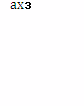  =Зам+ Зпмеб + Зск, где:Зам- затраты на приобретение транспортных средств;Зпмеб - затраты на приобретение мебели;Зск - затраты на приобретение систем кондиционирования.86.Затраты на приобретение транспортных средств (Зам) определяются по формуле:nЗам= ∑Qi амх Рi ам, гдеi=1Qi ам- планируемое к приобретению количество i-х транспортных средств с учетом нормативов обеспечения функций органов местного самоуправления, применяемых при расчете нормативных затрат на приобретение служебного легкового автотранспорта,предусмотренных приложением № 2 к настоящим Правилам;Рi ам - цена приобретения i-roтранспортного средства с учетом нормативов обеспечения функций органов местного самоуправления, применяемых при расчете нормативных затрат на приобретение служебного легкового автотранспорта, предусмотренных приложением № 2.87. Затраты на приобретение мебели (Зпмеб) определяются по формуле:nЗпмеб= ∑Qi пмеб  х Рi пмеб, гдеi=1Qi пмеб - планируемое к приобретению количество i-x предметов мебели в соответствии с нормативами органов местного самоуправления;Pi пмеб - цена i-ro предмета мебели в соответствии с нормативами органов местного самоуправления.88. Затраты на приобретение систем кондиционирования (Зск) определяются по формуле:nЗск= ∑Qi с  х Рi с, гдеi=1Qic – планируемое к приобретению количество i-х системкондиционирования;Рic - цена одной системы кондиционирования.Затраты на приобретение материальных запасов, не отнесенные к затратам на приобретение материальных запасов в рамках затрат на информационно-коммуникационные технологии89. Затраты на приобретение материальных запасов, не отнесенные к затратам на приобретение материальных запасов в рамках затрат на информационно-коммуникационные технологии (), определяются по формуле: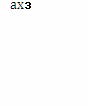  = Збл + Зканц + Зхп + Згсм + Ззпа + Змзго, где:Збл - затраты на приобретение бланочной продукции;Зканц - затраты на приобретение канцелярских принадлежностей;Зхп - затраты на приобретение хозяйственных товаров и принадлежностей;Згсм - затраты на приобретение горюче-смазочных материалов;Ззпа - затраты на приобретение запасных частей для транспортных средств;Змзго - затраты на приобретение материальных запасов для нужд гражданской обороны.90. Затраты на приобретение бланочной продукции (Збл) определяются по формуле:n		mЗбл= ∑Qi б  х Рi б + ∑Qj пп  х Рj пп, гдеi=1		j=1Qiб - планируемое к приобретению количество бланочной продукции;Рi б- цена одного бланка по i-му тиражу;Qjпп - планируемое к приобретению количество прочей продукции, изготовляемой типографией;Pjпп - цена одной единицы прочей продукции, изготовляемойтипографией, по j-му тиражу.91. Затраты на приобретение канцелярских принадлежностей (Зканц) определяются по формуле:				nЗканц= ∑Ni канц  х Чоп х Рi канц , гдеi=1Ni канц - количество i-го предмета канцелярских принадлежностей в соответствии с нормативами органов местного самоуправления в расчете на основного работника;Чоп - расчетная численность основных работников;Pi канц - цена i-го предмета канцелярских принадлежностей устанавливается в соответствии с требованиями нормативных правовых актов по приобретению товаров для муниципальных нужд.92. Затраты на приобретение хозяйственных товаров и принадлежностей (Зхп) определяются по формуле:nЗхп= ∑Рi хп  х Qi хп , гдеi=1Рi хп - цена i-й единицы хозяйственных товаров и принадлежностей устанавливается в соответствии с  нормативами органов местного самоуправления;Qi хп - количество i-го хозяйственного товара и принадлежности в соответствии с нормативами органов местного самоуправления.93. Затраты на приобретение горюче-смазочных материалов (Згсм) определяются по формуле:	nЗгсм= ∑Нiгсмх Рi гсмх Ni гсм, гдеi=1Нiгсм- норма расхода топлива на 100 километров пробега i-roтранспортного средства согласно методическим рекомендациям «Нормы расхода топлив и смазочных материалов на автомобильном транспорте», введенным в действие распоряжением Министерства транспорта Российской Федерации от 14 марта 2008 года № АМ-23-р;Рi гсм - цена 1 литра горюче-смазочного материала по i-му транспортному средству;Ni гсм- планируемое количество рабочих дней использования 1-го транспортного средства в очередном финансовом году.94. Затраты на приобретение запасных частей для транспортных средств определяются по фактическим затратам в отчетном финансовом году с учетом нормативов обеспечения функций органов местного самоуправления, применяемых при расчете нормативных  затрат на приобретение  служебного легкового  автотранспорта, предусмотренных приложением № 2 к настоящим Правилам.95. Затраты на приобретение материальных запасов для нужд гражданской обороны (Змзго) определяются по формуле:nЗмзго= ∑Pi мзго  х Ni мзго  х Чоп, гдеi=1Pi мзго - цена i-й единицы материальных запасов для нужд гражданской обороны;Ni мзго - количество i-гo материального запаса для нужд гражданской обороны из расчета на одного работника в год;Чоп - расчетная численность основных работников.Затраты на капитальный ремонт муниципального имущества96. Затраты на капитальный ремонт муниципального имущества определяются на основании затрат, связанных со строительными работами, и затрат на разработку проектной документации.97. Затраты на строительные работы, осуществляемые в рамках капитального ремонта, определяются на основании сводного сметного расчета стоимости  строительства.98. Затраты на разработку проектной документации определяются в соответствии со статьей 22 Федерального закона № 44-ФЗ и законодательством Российской Федерации о градостроительной деятельности.Затраты на финансовое обеспечение строительства,реконструкции (в том числе с элементами реставрации),технического перевооружения объектов капитальногостроительства99.Затраты на финансовое обеспечение строительства, реконструкции (втом числе с элементами реставрации), технического перевооружения объектов капитального строительства определяются в соответствии со статьей 22 Федерального закона № 44-ФЗ и законодательством Российской Федерации о градостроительной деятельности.100. Затраты на приобретение объектов недвижимого имущества определяются в соответствии со статьей 22 Федерального закона №44-ФЗ и законодательством Российской Федерации, регулирующим оценочную деятельность в Российской Федерации. Затраты на дополнительное профессиональное образование101. Затраты на приобретение образовательных услуг по профессиональной переподготовке и повышению квалификации (Здпо) определяются по формуле:nЗдпо= ∑Qi дпо  х Рi дпо , гдеi=1Qi дпо - количество работников, направляемых на i-й вид дополнительного профессионального образования;Pi дпо- цена обучения одного работника по i-му виду дополнительного профессионального образования.Количество работников, направляемых на дополнительное профессиональное образование, определяется в соответствии с планом обучения на очередной финансовый год, но не более 25 % работников.Затраты на приобретение образовательных услуг по профессиональной переподготовке и повышению квалификации определяются в соответствии со статьей 22 Федерального закона от 5 апреля 2014 г. № 44-ФЗ «О контрактной системе в сфере закупок товаров, работ, услуг для обеспечения государственных и муниципальных нужд».ГлаваВосточного сельского поселенияУсть-Лабинского района				                    А.П.БелозубПриложение № 1к Правилам определения нормативных затрат на обеспечение функций органа местного самоуправления Восточного  сельского поселенияУсть-Лабинского района и находящихся в его ведении казенных учрежденийНормативы, применяемые при расчете нормативных затрат на приобретение средств подвижной связи услуг подвижной связи1)  Периодичность приобретения средств связи определяется максимальным сроком полезного использования и составляет 5 лет.2) Группы должностей обеспечиваются средствами связи по решению органа местного самоуправления Восточного сельского поселения Усть-Лабинского района.3) Объем расходов, рассчитанный с применением нормативных затрат на приобретение сотовой связи, может быть изменен по решению руководителя органа местного самоуправления Восточного сельского поселения Усть-Лабинского района в пределах утвержденных на эти цели лимитов бюджетных обязательств по соответствующему коду классификации расходов бюджетов.Глава Восточного сельского поселенияУсть-Лабинского района				                         А.П.БелозубПриложение № 2к Правилам определения нормативных затрат на обеспечение функций органа местного самоуправления Восточного  сельского поселенияУсть-Лабинского района и находящихся в его ведении казенных учрежденийНормативы, применяемые при расчете нормативных затрат на приобретение служебного легкового автотранспортаГлаваВосточного сельского поселенияУсть-Лабинского района				                          А.П.БелозубВид связиКоличество средств связиЦена приобретения средств связиРасходы на услуги связиКатегория должностей12345Орган местного самоуправления Восточного сельского поселения Усть-Лабинского района и находящиеся в его ведении казенные учрежденияОрган местного самоуправления Восточного сельского поселения Усть-Лабинского района и находящиеся в его ведении казенные учрежденияОрган местного самоуправления Восточного сельского поселения Усть-Лабинского района и находящиеся в его ведении казенные учрежденияОрган местного самоуправления Восточного сельского поселения Усть-Лабинского района и находящиеся в его ведении казенные учрежденияОрган местного самоуправления Восточного сельского поселения Усть-Лабинского района и находящиеся в его ведении казенные учрежденияДолжности категории «руководители»Должности категории «руководители»Должности категории «руководители»Должности категории «руководители»Должности категории «руководители»Руководитель или заместитель руководителя органа местного самоуправления Восточного сельского поселения Усть-Лабинского районаРуководитель или заместитель руководителя органа местного самоуправления Восточного сельского поселения Усть-Лабинского районаРуководитель или заместитель руководителя органа местного самоуправления Восточного сельского поселения Усть-Лабинского районаРуководитель или заместитель руководителя органа местного самоуправления Восточного сельского поселения Усть-Лабинского районаРуководитель или заместитель руководителя органа местного самоуправления Восточного сельского поселения Усть-Лабинского районаПодвижная связьне более 1 единицы в расчете на муниципальногослужащего Восточного сельского поселения Усть-Лабинского района, замещающего должность руководителя или заместителя руководителя органа местного самоуправления, относящуюся к высшей группе должностей муниципальной службы. не более 15,0 тыс. рублей включительно за 1 единицу в расчете на муниципального служащего, замещающего должность руководителя или заместителя руководителя, относящуюся к высшей группе должностей муниципальной службы.ежемесячные расходы не более 2,5 тыс. рублей3) включительно в расчете на муниципального служащего, замещающего должность руководителя или заместителя руководителя, относящуюся к высшей группе должностей муниципальной службы. Группы должностей приводятся в соответствии с Постановлением администрации              Восточного сельского поселения Усть-Лабинского района от 02 апреля 2010 года № 26 «О реестре муниципальных должностей и реестр должностей муниципальной службы администрации  Восточногосельского поселения Усть-Лабинского района»Руководитель казенного учреждения подведомственного органу местного самоуправления Восточного сельского поселения Усть-Лабинского районаРуководитель казенного учреждения подведомственного органу местного самоуправления Восточного сельского поселения Усть-Лабинского районаРуководитель казенного учреждения подведомственного органу местного самоуправления Восточного сельского поселения Усть-Лабинского районаРуководитель казенного учреждения подведомственного органу местного самоуправления Восточного сельского поселения Усть-Лабинского районаРуководитель казенного учреждения подведомственного органу местного самоуправления Восточного сельского поселения Усть-Лабинского районаПодвиж-ная связьне более 1 единицы в расчете на руководителя не более 10 тыс. рублей включительно за 1 единицу в расчете на руководителяЕжемесячные расходы не более 1,0 тыс. рублей в расчете на руководителяТранспортное средство с персональным закреплениемТранспортное средство с персональным закреплениемТранспортное средство с персональным закреплением, предоставляемое по решению руководителя органа местного самоуправленияТранспортное средство с персональным закреплением, предоставляемое по решению руководителя органа местного самоуправленияСлужебное транспортное средство предоставляемое по вызову (без персонального закрепления)Служебное транспортное средство предоставляемое по вызову (без персонального закрепления)количествоцена и мощностьколичествоцена и мощностьколичествоцена и мощность123456Орган местного самоуправления Восточного сельского поселения Усть-Лабинского районаОрган местного самоуправления Восточного сельского поселения Усть-Лабинского районаОрган местного самоуправления Восточного сельского поселения Усть-Лабинского районаОрган местного самоуправления Восточного сельского поселения Усть-Лабинского районаОрган местного самоуправления Восточного сельского поселения Усть-Лабинского районаОрган местного самоуправления Восточного сельского поселения Усть-Лабинского районане более 1 единицы в расчете на муниципального служащего, замещающего должность руководителя или заместителя руководителяоргана местного самоуправления, относящуюся к высшей группе должностей муниципальной службы.не более 2,0 млн. рублей и не более 200 лошадиных сил включительно для муниципального служащего, замещающего должность руководителя или заместителя руководителяоргана местного самоуправления, относящуюся к высшей группе должностей муниципальной службы Не более 1 единицы в расчете на муниципального служащего, замещающего должность заместителя руководителя отраслевого (функционального) органа             Восточного сельского поселения Усть-Лабинского района, относящуюся к главнойгруппе должностей муниципальной службы.не более 1,5 млн. рублей и не более 200 лошадиных сил включительно для муниципального служащего, замещающего должность заместителя руководителя отраслевого (функционального) органа администрации Восточного сельского поселения Усть-Лабинского районарайон, относящуюся к главной группе должностей муниципальной службы.Не более трехкратного размера количества транспортных средств с персональным закреплениемНе более 1,0 млн. рублей и не более 150 лошадиных сил включительноКазенные учреждения, подведомственные органу местного самоуправления администрации Восточного сельского поселения Усть-Лабинского районаКазенные учреждения, подведомственные органу местного самоуправления администрации Восточного сельского поселения Усть-Лабинского районаКазенные учреждения, подведомственные органу местного самоуправления администрации Восточного сельского поселения Усть-Лабинского районаКазенные учреждения, подведомственные органу местного самоуправления администрации Восточного сельского поселения Усть-Лабинского районаКазенные учреждения, подведомственные органу местного самоуправления администрации Восточного сельского поселения Усть-Лабинского районаКазенные учреждения, подведомственные органу местного самоуправления администрации Восточного сельского поселения Усть-Лабинского районане более 1 единицы в расчете на 50 единиц предельной численности муниципальных служащих Восточногосельского поселения Усть-Лабинского районане более1,0 млн. рублей и не более 150 лошадиных сил включительно